LF5: Die Elektroinstallation prüfen und an den Kunden übergebenKonzeptionsmatrix für die Lernsituation 3Unterlagen, Medien, Materialien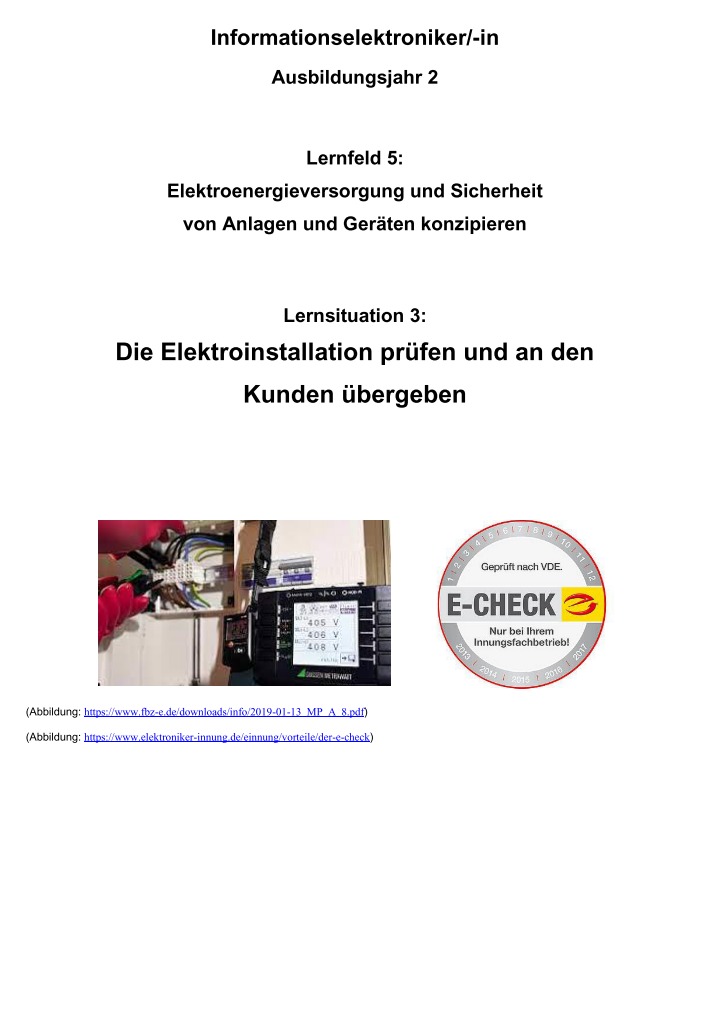 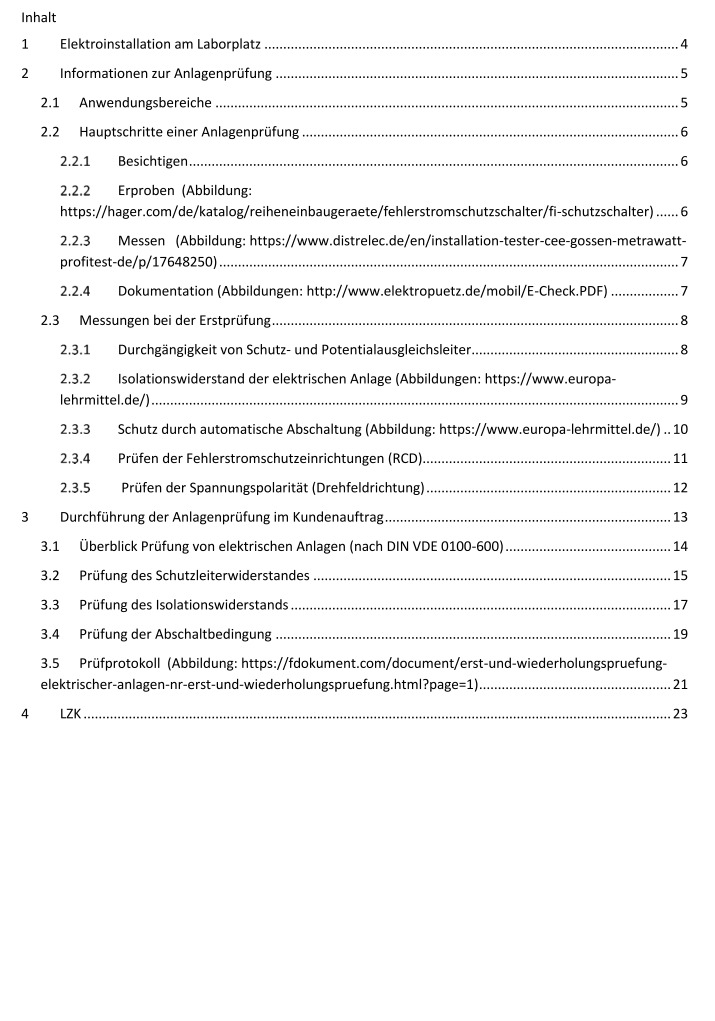 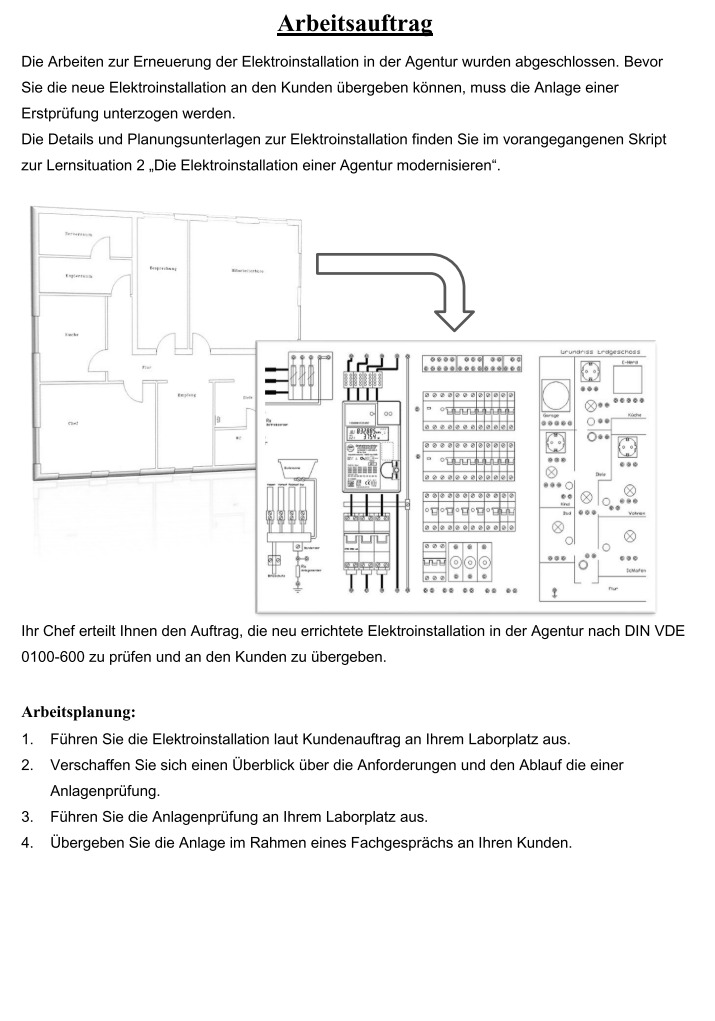 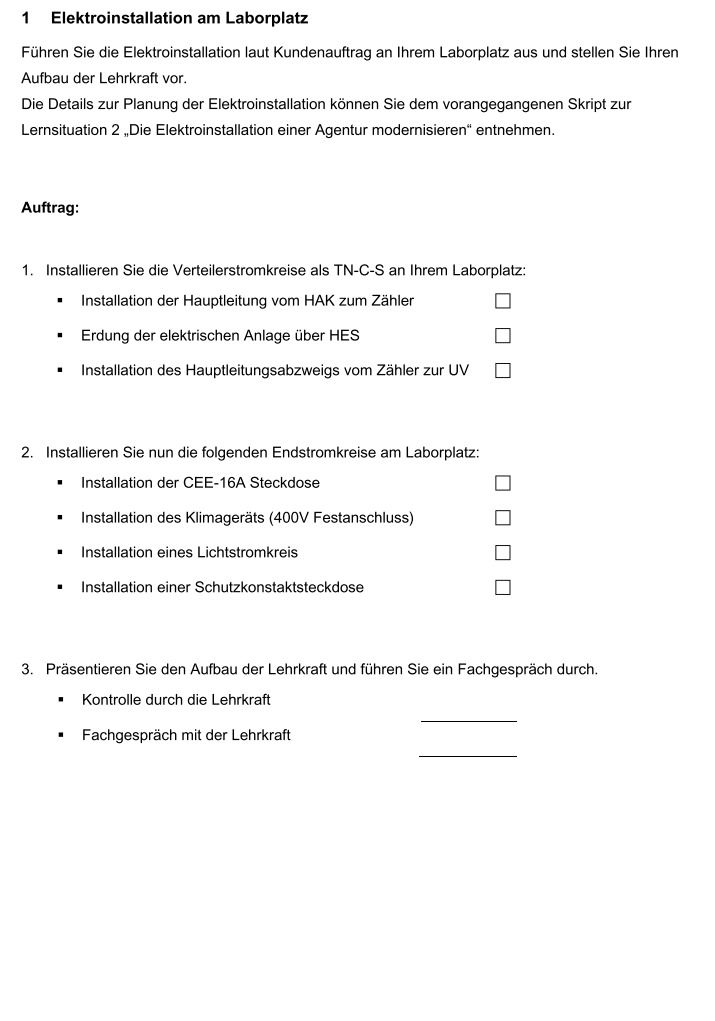 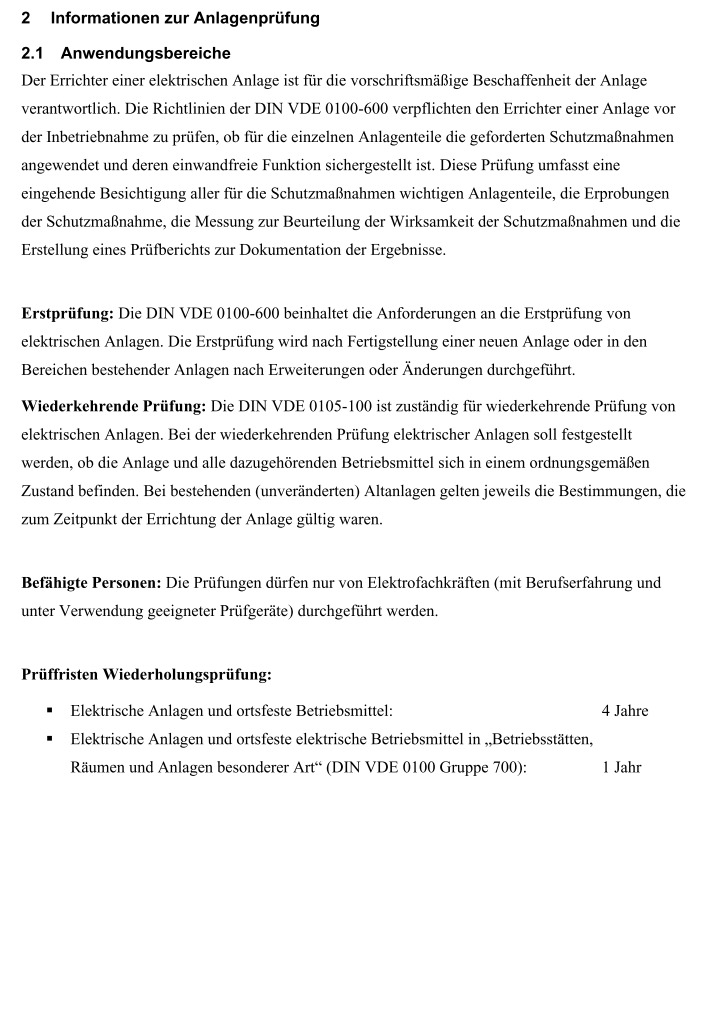 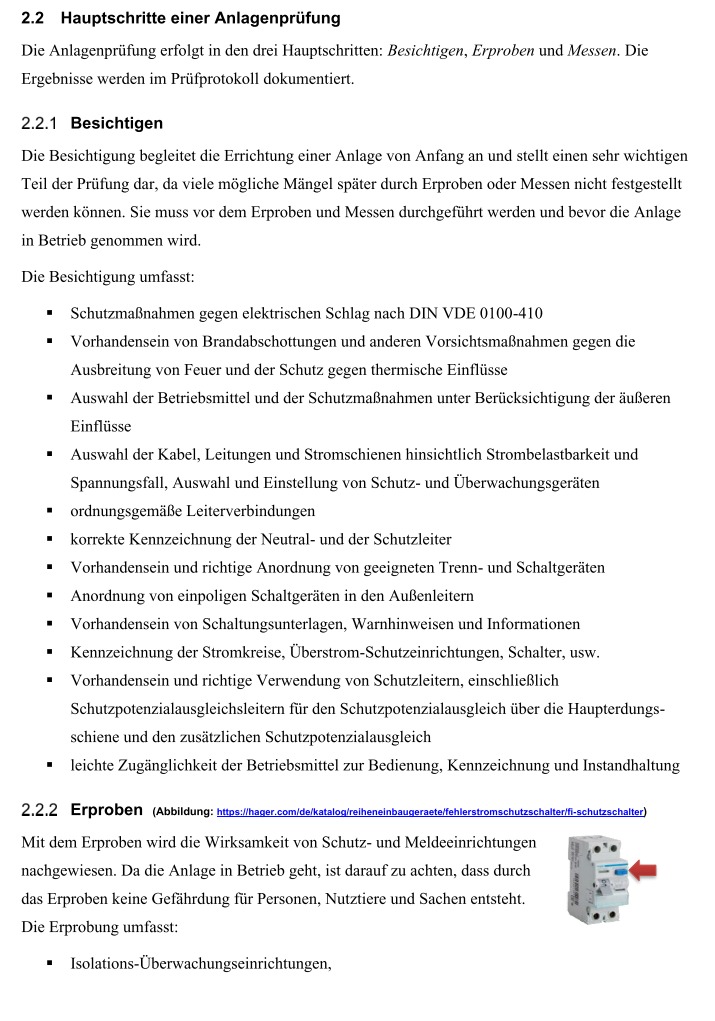 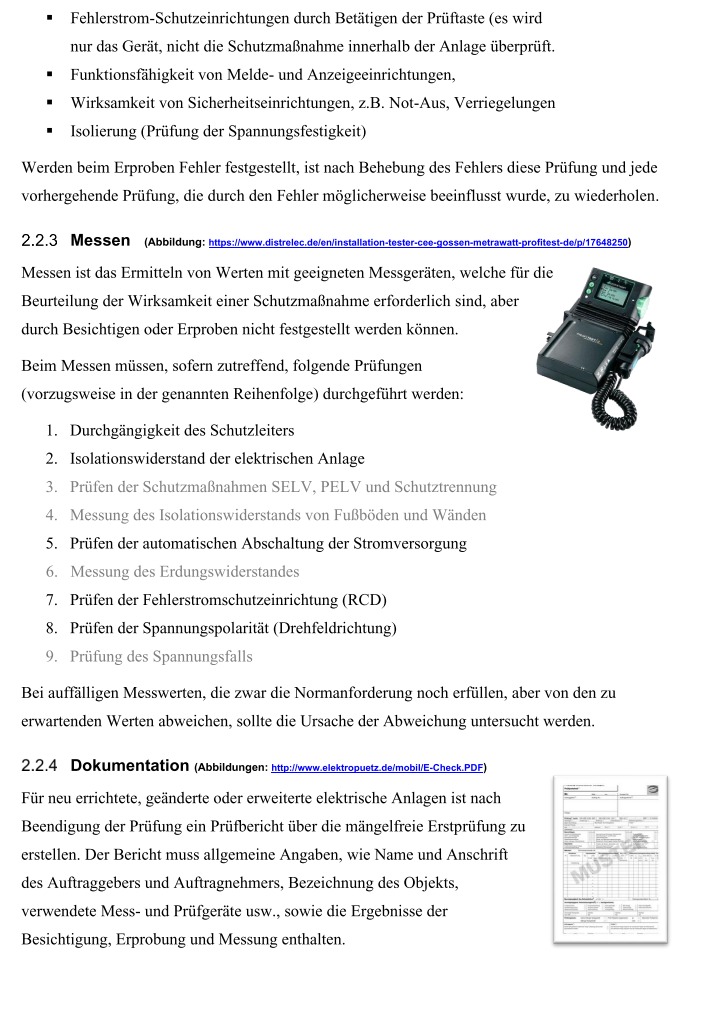 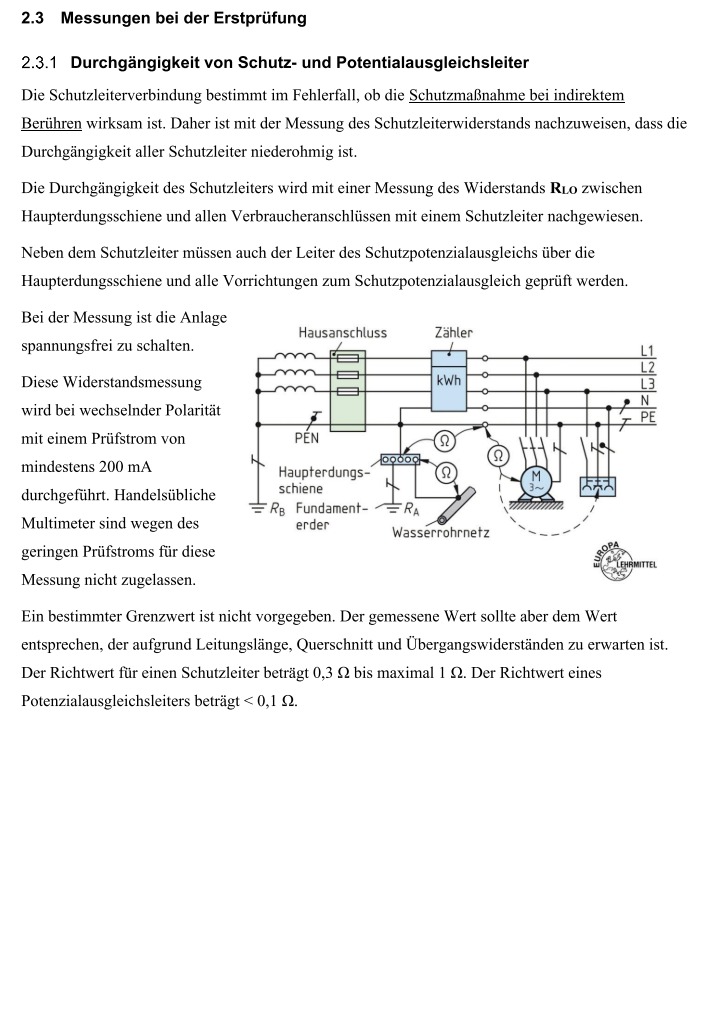 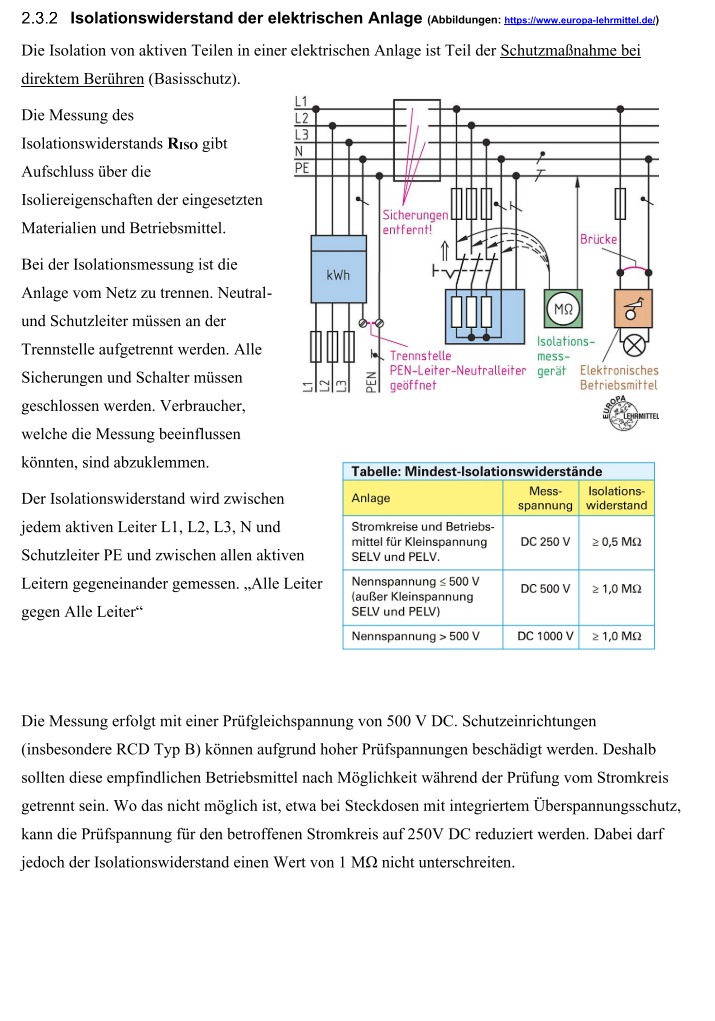 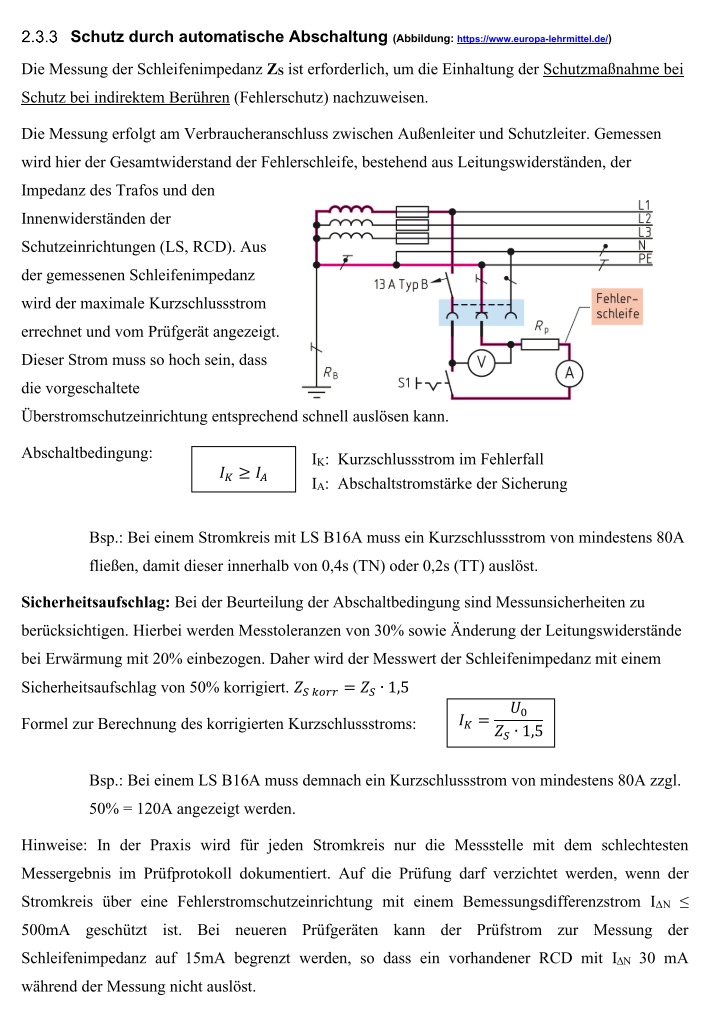 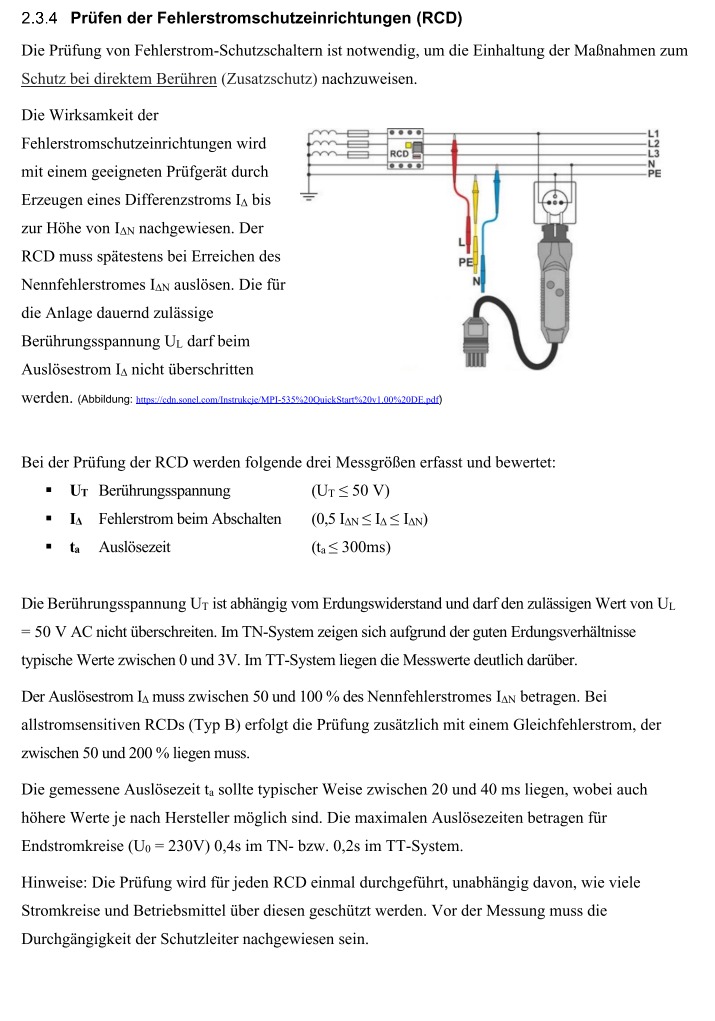 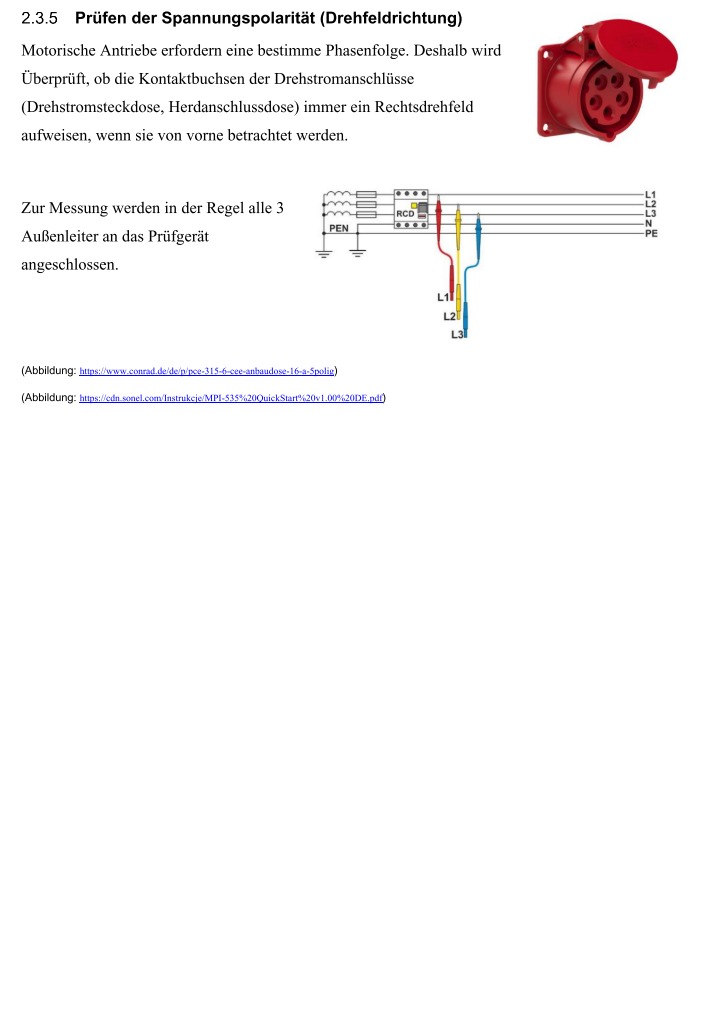 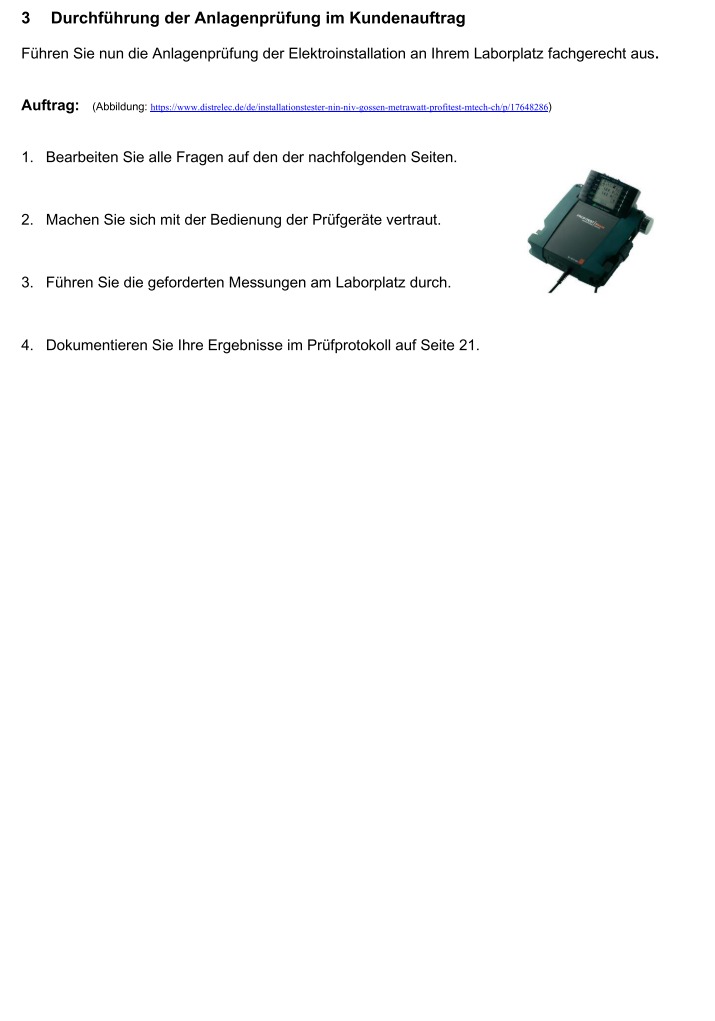 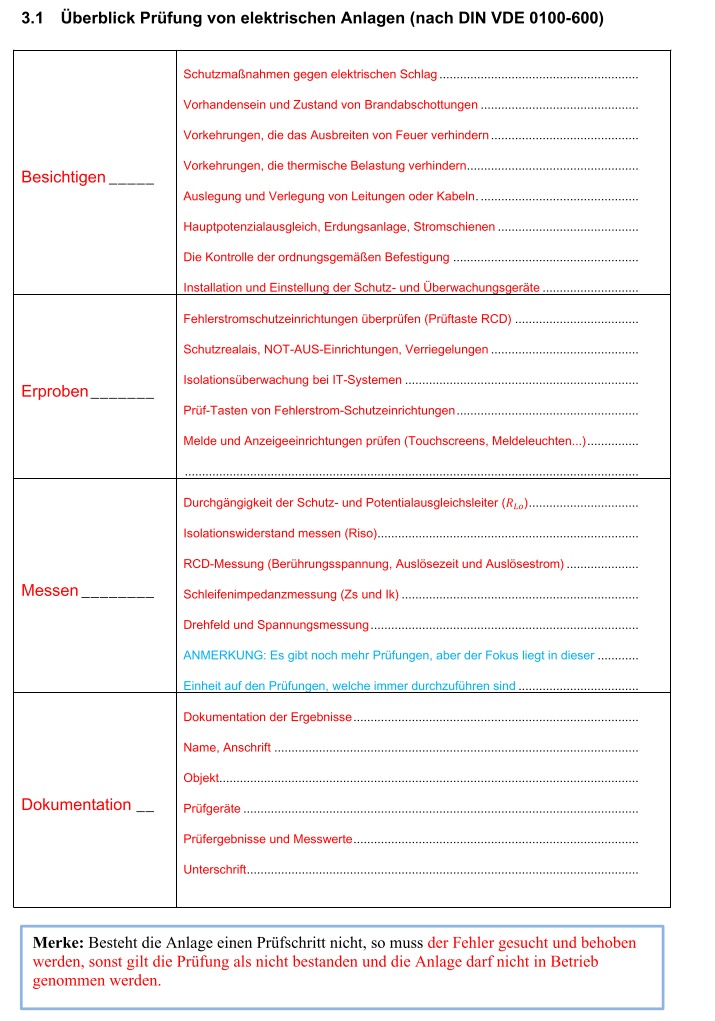 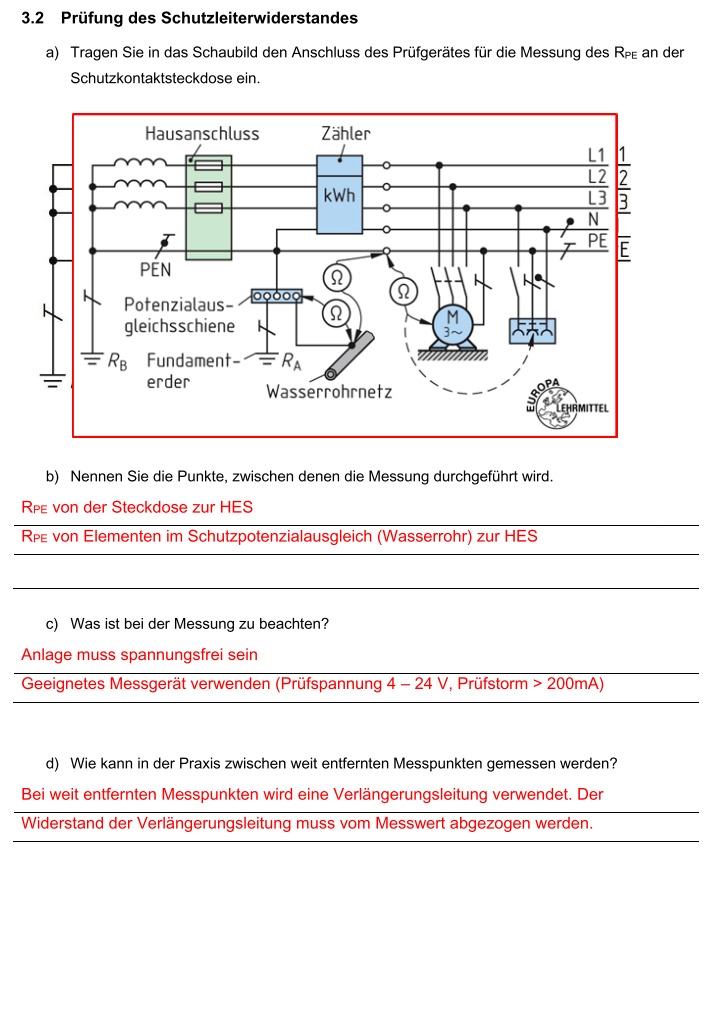 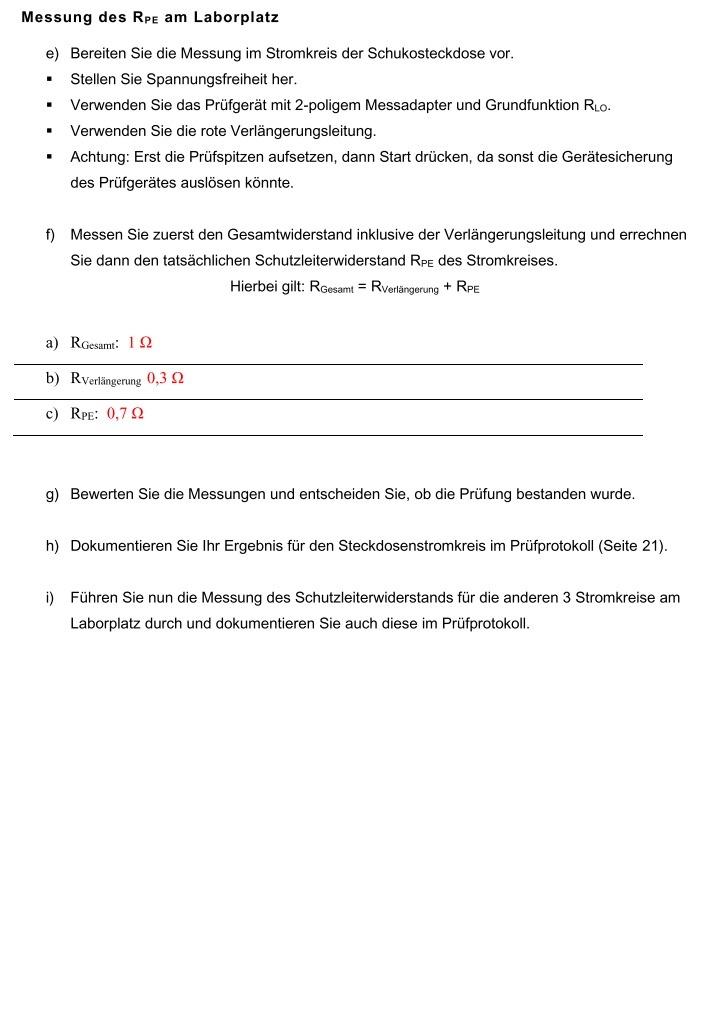 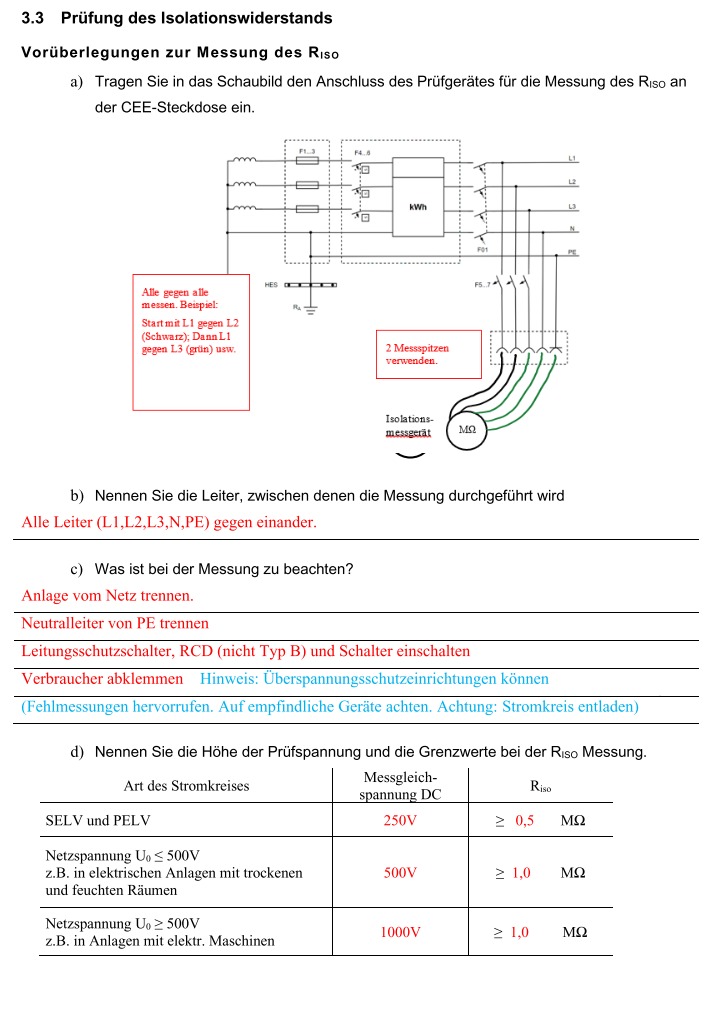 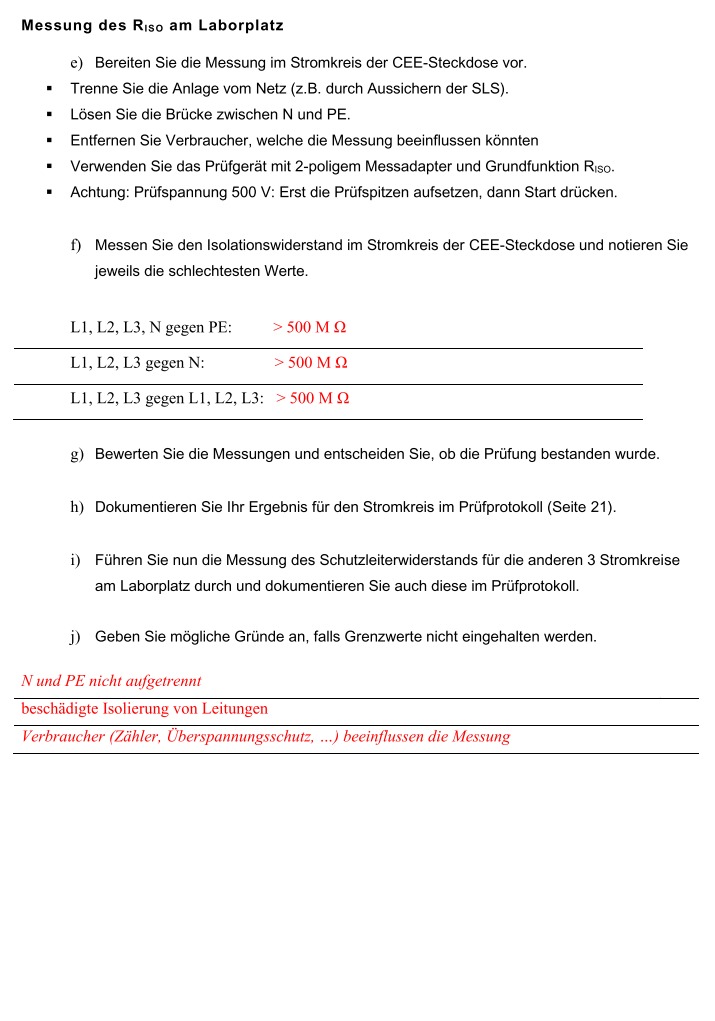 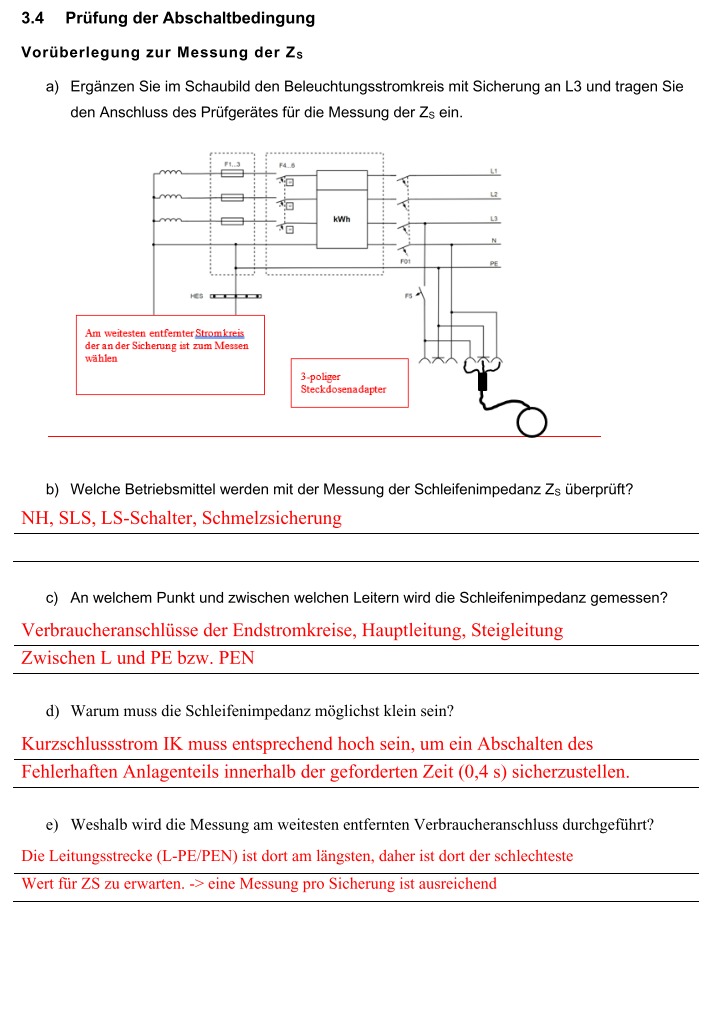 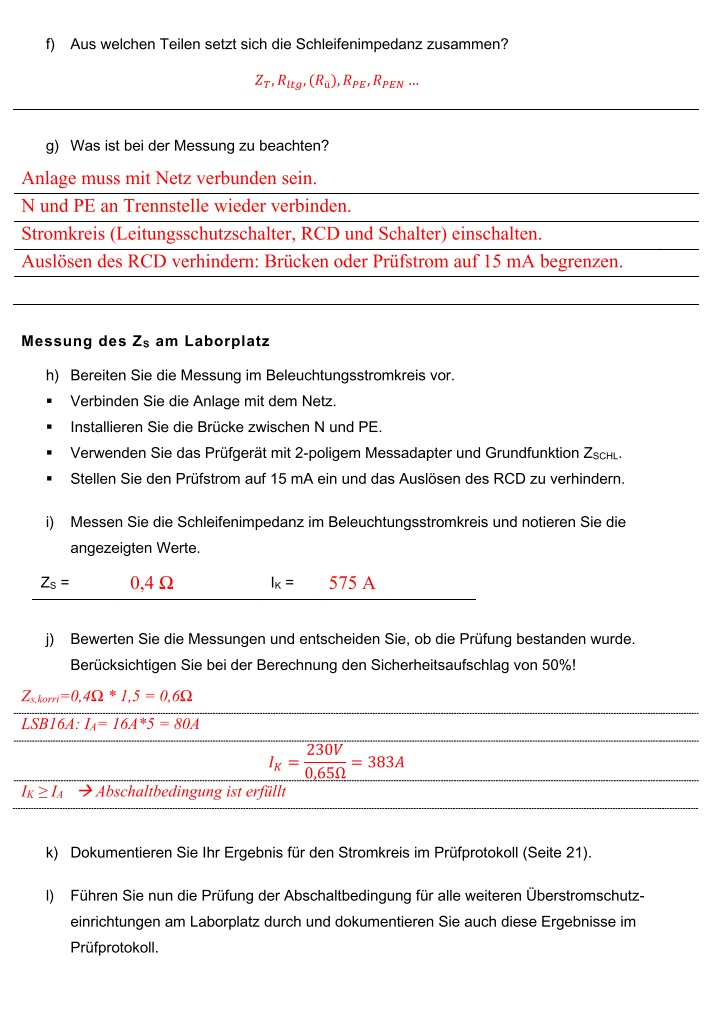 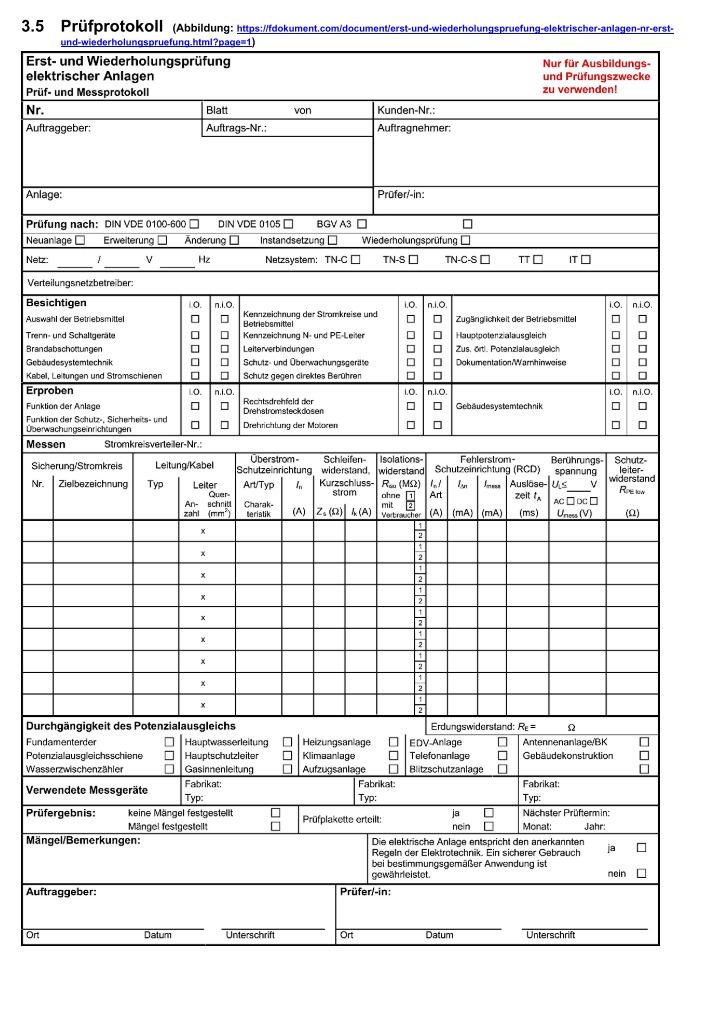 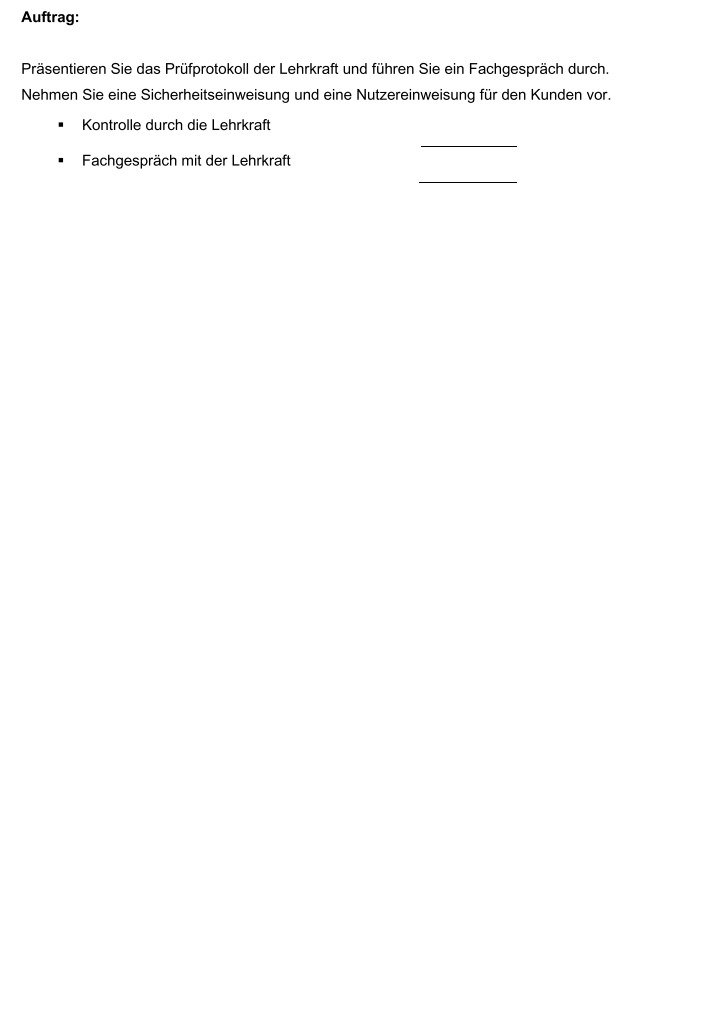 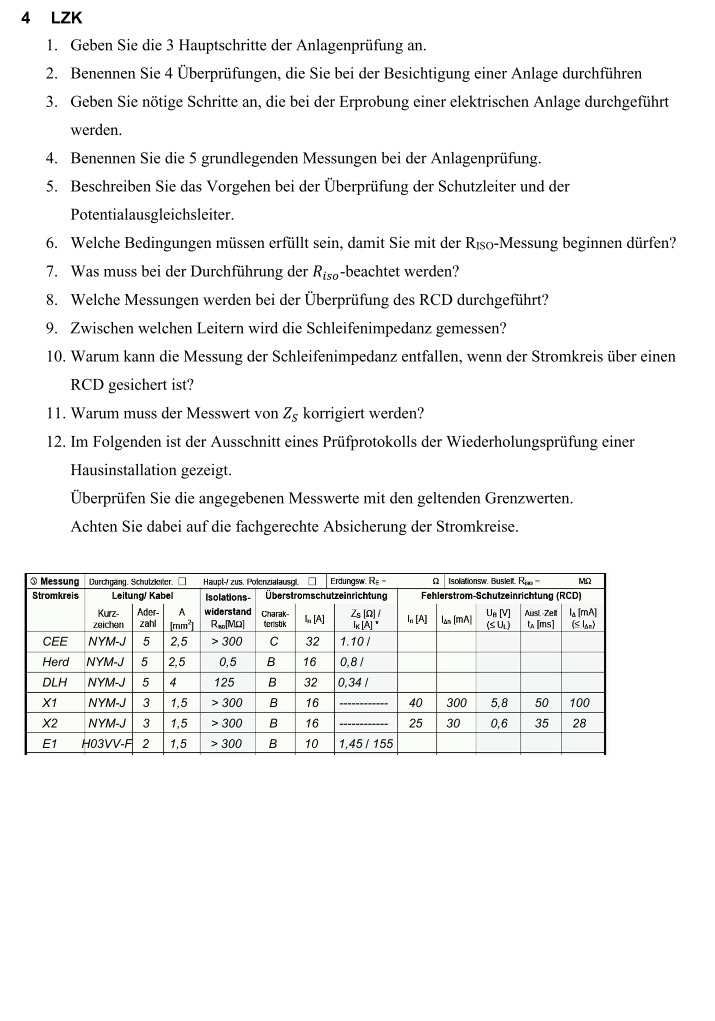 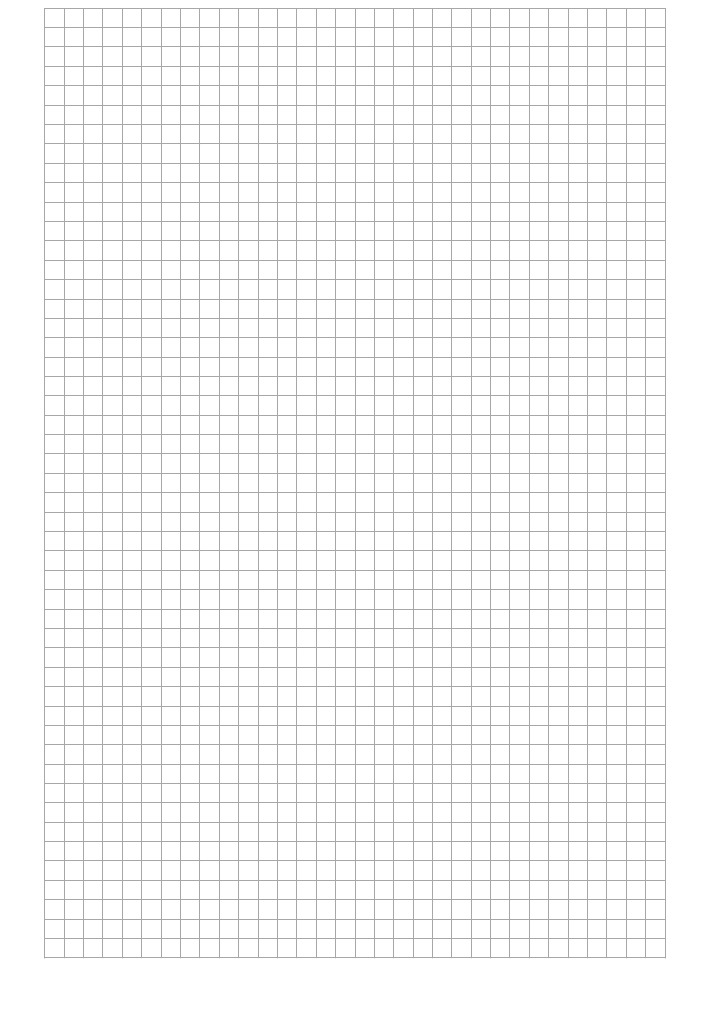 Hinweise zum Unterricht Quellen- und LiteraturangabenFachliteraturFachkundebuch, Europa-VerlagTabellenbuch Elektrotechnik, Europa-VerlagElektronik Tabellen, Informations- und Medientechnik, Westermann-VerlagAusbildungsberufInformationselektroniker/-inFachInstallations- und EnergietechnikLernfeldLF5: Elektroenergieversorgung und Sicherheit von Anlagen und Geräten konzipierenLernsituationLernsituation 3:Die Elektroinstallation prüfen und an den Kunden übergebenZeitrahmen 18 Unterrichtsstunden Benötigtes       MaterialArbeitsblätter (Skript), Datenblätter, Messzubehör für den Praxisunterricht, Endgeräte (PC’s, ggf mit Stifteingabe) mit Internetzugang, Tafel/Projektionsfläche, Versuchsaufbauten zur Installationstechnik, MultimeterElektrische Systeme planen und installieren. (LF 2)QuerverweiseElektrische Systeme planen und installieren. (LF 2)Konzeptionsmatrix für Lernsituation 3Konzeptionsmatrix für Lernsituation 3Nach Änderung an einer elektrischen Anlage soll diese entsprechend der VDENormen geprüft, in Betrieb genommen und an den Kunden übergeben werden. Hierzu wird zunächst ein Gesamtüberblick über die Anforderungen und den Ablauf einer Erstprüfung unter Zuhilfenahme von Fachliteratur und VDE-Vorschriften geschaffen. Anschließend erfolgt die praktische Durchführung der Prüfung anhand einer exemplarischen Anlage im Labor unter Verwendung geeigneter Prüfgeräte. Die Prüfergebnisse werden im Prüfprotokoll dokumentiert und bewertet. Nach erfolgreicher Prüfung findet eine Übergabe an den Kunden mit Nutzereinweisung statt. Nach Änderung an einer elektrischen Anlage soll diese entsprechend der VDENormen geprüft, in Betrieb genommen und an den Kunden übergeben werden. Hierzu wird zunächst ein Gesamtüberblick über die Anforderungen und den Ablauf einer Erstprüfung unter Zuhilfenahme von Fachliteratur und VDE-Vorschriften geschaffen. Anschließend erfolgt die praktische Durchführung der Prüfung anhand einer exemplarischen Anlage im Labor unter Verwendung geeigneter Prüfgeräte. Die Prüfergebnisse werden im Prüfprotokoll dokumentiert und bewertet. Nach erfolgreicher Prüfung findet eine Übergabe an den Kunden mit Nutzereinweisung statt. Nach Änderung an einer elektrischen Anlage soll diese entsprechend der VDENormen geprüft, in Betrieb genommen und an den Kunden übergeben werden. Hierzu wird zunächst ein Gesamtüberblick über die Anforderungen und den Ablauf einer Erstprüfung unter Zuhilfenahme von Fachliteratur und VDE-Vorschriften geschaffen. Anschließend erfolgt die praktische Durchführung der Prüfung anhand einer exemplarischen Anlage im Labor unter Verwendung geeigneter Prüfgeräte. Die Prüfergebnisse werden im Prüfprotokoll dokumentiert und bewertet. Nach erfolgreicher Prüfung findet eine Übergabe an den Kunden mit Nutzereinweisung statt. Nach Änderung an einer elektrischen Anlage soll diese entsprechend der VDENormen geprüft, in Betrieb genommen und an den Kunden übergeben werden. Hierzu wird zunächst ein Gesamtüberblick über die Anforderungen und den Ablauf einer Erstprüfung unter Zuhilfenahme von Fachliteratur und VDE-Vorschriften geschaffen. Anschließend erfolgt die praktische Durchführung der Prüfung anhand einer exemplarischen Anlage im Labor unter Verwendung geeigneter Prüfgeräte. Die Prüfergebnisse werden im Prüfprotokoll dokumentiert und bewertet. Nach erfolgreicher Prüfung findet eine Übergabe an den Kunden mit Nutzereinweisung statt. Nach Änderung an einer elektrischen Anlage soll diese entsprechend der VDENormen geprüft, in Betrieb genommen und an den Kunden übergeben werden. Hierzu wird zunächst ein Gesamtüberblick über die Anforderungen und den Ablauf einer Erstprüfung unter Zuhilfenahme von Fachliteratur und VDE-Vorschriften geschaffen. Anschließend erfolgt die praktische Durchführung der Prüfung anhand einer exemplarischen Anlage im Labor unter Verwendung geeigneter Prüfgeräte. Die Prüfergebnisse werden im Prüfprotokoll dokumentiert und bewertet. Nach erfolgreicher Prüfung findet eine Übergabe an den Kunden mit Nutzereinweisung statt. Nach Änderung an einer elektrischen Anlage soll diese entsprechend der VDENormen geprüft, in Betrieb genommen und an den Kunden übergeben werden. Hierzu wird zunächst ein Gesamtüberblick über die Anforderungen und den Ablauf einer Erstprüfung unter Zuhilfenahme von Fachliteratur und VDE-Vorschriften geschaffen. Anschließend erfolgt die praktische Durchführung der Prüfung anhand einer exemplarischen Anlage im Labor unter Verwendung geeigneter Prüfgeräte. Die Prüfergebnisse werden im Prüfprotokoll dokumentiert und bewertet. Nach erfolgreicher Prüfung findet eine Übergabe an den Kunden mit Nutzereinweisung statt. Nach Änderung an einer elektrischen Anlage soll diese entsprechend der VDENormen geprüft, in Betrieb genommen und an den Kunden übergeben werden. Hierzu wird zunächst ein Gesamtüberblick über die Anforderungen und den Ablauf einer Erstprüfung unter Zuhilfenahme von Fachliteratur und VDE-Vorschriften geschaffen. Anschließend erfolgt die praktische Durchführung der Prüfung anhand einer exemplarischen Anlage im Labor unter Verwendung geeigneter Prüfgeräte. Die Prüfergebnisse werden im Prüfprotokoll dokumentiert und bewertet. Nach erfolgreicher Prüfung findet eine Übergabe an den Kunden mit Nutzereinweisung statt. ZeitThema/BeschreibungSachwissenProzesswissenReflexions-wissenAufgabeAufgabeAufgabeAufgabeZeitThema/BeschreibungSachwissenProzesswissenReflexions-wissenAktivitätenLernprodukteMedien/MaterialienKontroll- und Reflexionselemente180Elektro-installation am LaborplatzNutzereinweisung: 
FunktionseinweisungAuftragsdurchführung: 
Beurteilung der Schutzmaßnahmen gegen elektrischen Schlag 
Beachtung der Vorschriften zur UnfallverhütungEinhaltung sämtlicher Normen bei der VerkabelungAuftragsauswertung: strukturiertes Führen eines Kunden- bzw. FachgesprächsElektroinstallation laut Kundenauftrag an Ihrem Laborplatz aufbauen und dem Kunden bzw. der Lehrkraft präsentieren.Elektroinstallation laut Kundenauftrag an Ihrem Laborplatz aufbauen und dem Kunden bzw. der Lehrkraft präsentieren.Elektroinstallation laut Kundenauftrag an Ihrem Laborplatz aufbauen und dem Kunden bzw. der Lehrkraft präsentieren.Elektroinstallation laut Kundenauftrag an Ihrem Laborplatz aufbauen und dem Kunden bzw. der Lehrkraft präsentieren.180Elektro-installation am LaborplatzNutzereinweisung: 
FunktionseinweisungAuftragsdurchführung: 
Beurteilung der Schutzmaßnahmen gegen elektrischen Schlag 
Beachtung der Vorschriften zur UnfallverhütungEinhaltung sämtlicher Normen bei der VerkabelungAuftragsauswertung: strukturiertes Führen eines Kunden- bzw. FachgesprächsVerteilerstromkreis als TN-C-S-Netz am Laborplatz aufbauenFunktionsfähiger Aufbau zum KundenauftragFühren eines FachgesprächesUnterlagen zur Lernsituation 2InstallationsmaterialMedien: 
Beamer
DokumentenkameraFachgespräch mit der Lehrkraft über die Installation führen225Informationen zur AnlagenprüfungInstallationsprüfung: Inhalt der DIN-VDE 0100-600 
Wer darf prüfen? Prüffristen 
Umfang der Prüfung Mess- und Prüfmittel: Anforderungen an die Mess- und Prüfgeräte
Hauptschritte der Prüfung: 
Besichtigung 
Erprobung 
Messung 
Dokumentation 
Mess- und Prüfverfahren: Durchgängigkeit der Leiter Isolationswiderstand Spannungspolarität Erdungswiderstand Schleifenimpedanz Prüfung des RCD Phasenfolge Funktionsprüfungen SpannungsfallNormen und Vorschriften für die VDE0100-600Informieren sich über die Anlagenprüfung im DetailInformieren sich über die Anlagenprüfung im DetailInformieren sich über die Anlagenprüfung im DetailInformieren sich über die Anlagenprüfung im Detail225Informationen zur AnlagenprüfungInstallationsprüfung: Inhalt der DIN-VDE 0100-600 
Wer darf prüfen? Prüffristen 
Umfang der Prüfung Mess- und Prüfmittel: Anforderungen an die Mess- und Prüfgeräte
Hauptschritte der Prüfung: 
Besichtigung 
Erprobung 
Messung 
Dokumentation 
Mess- und Prüfverfahren: Durchgängigkeit der Leiter Isolationswiderstand Spannungspolarität Erdungswiderstand Schleifenimpedanz Prüfung des RCD Phasenfolge Funktionsprüfungen SpannungsfallNormen und Vorschriften für die VDE0100-600Informationsbeschaffung über die AnlagenprüfungEintragen des Vorgehens und der wichtigsten Kenngrößen für die Anlagenprüfung in die ArbeitsblätterSkript:
Informations- und Arbeitsblätter
Fachkundebücher270Durchführung der Anlagenprüfung im KundenauftragDokumentation: Inhalte und Bestandteile eines Prüfprotokolls Erstellung des PrüfprotokollsNutzereinweisung: Sicherheitseinweisung
FunktionseinweisungReihenfolge der PrüfungReihenfolge der MessungenVorbereitung der MessungenGültige GrenzwerteAuftragsdurchführung: Vorgehensweise bei der Erstellung eines Prüfprotokolls Protokollierung der Betriebswerte und Prüfergebnisse Bewertung der Messergebnisse Unterzeichnung des PrüfprotokollsMess- und Prüfmittel: Kriterien bei der Auswahl geeigneter Mess- und Prüfmittel Mess- und Prüfverfahren: Interpretation von Messwerten Bedeutung der Grenzwerte Rechtlicher Rahmen: Beachtung gesetzlicher VorschriftenQualifikation zur Durchführung einer Installationsprüfung Bedeutung des Prüfprotokolls Einhaltung der Prüffristen Bedeutung der UnterschriftFühren die Anlagenprüfung an ihrem Versuchsaufbau durch und protokollieren und dokumentieren die MessergebnisseFühren die Anlagenprüfung an ihrem Versuchsaufbau durch und protokollieren und dokumentieren die MessergebnisseFühren die Anlagenprüfung an ihrem Versuchsaufbau durch und protokollieren und dokumentieren die MessergebnisseFühren die Anlagenprüfung an ihrem Versuchsaufbau durch und protokollieren und dokumentieren die Messergebnisse270Durchführung der Anlagenprüfung im KundenauftragDokumentation: Inhalte und Bestandteile eines Prüfprotokolls Erstellung des PrüfprotokollsNutzereinweisung: Sicherheitseinweisung
FunktionseinweisungReihenfolge der PrüfungReihenfolge der MessungenVorbereitung der MessungenGültige GrenzwerteAuftragsdurchführung: Vorgehensweise bei der Erstellung eines Prüfprotokolls Protokollierung der Betriebswerte und Prüfergebnisse Bewertung der Messergebnisse Unterzeichnung des PrüfprotokollsMess- und Prüfmittel: Kriterien bei der Auswahl geeigneter Mess- und Prüfmittel Mess- und Prüfverfahren: Interpretation von Messwerten Bedeutung der Grenzwerte Rechtlicher Rahmen: Beachtung gesetzlicher VorschriftenQualifikation zur Durchführung einer Installationsprüfung Bedeutung des Prüfprotokolls Einhaltung der Prüffristen Bedeutung der UnterschriftDurchführung der Anlagenprüfung an ihrem VersuchsaufbauAusgefüllte Arbeitsblätter mit den Messwerten
Messprotokoll
KundenunterweisungVersuchsaufbau
Skript:
Informations- und Arbeitsblätter
Messprotokoll
TabellenbuchMedien: 
Beamer
DokumentenkameraSicherheits- und Funktionseinweisung des Kunden90LernzielkontrolleDurchgängigkeit von Schutz- und Potentialausgleichsleiter
Isolationswiderstand der elektrischen Anlage
Schutz durch automatische Abschaltung
Prüfen der Fehlerstromschutzeinrichtungen (RCD)
Prüfen der Spannungspolarität (Drehfeldrichtung)Bewertung von Messergebnissen anhand der GrenzwerteGrenzwerte im TT und TNÜberprüfen ihr Wissen zum Projekt und weisen den Kunden einÜberprüfen ihr Wissen zum Projekt und weisen den Kunden einÜberprüfen ihr Wissen zum Projekt und weisen den Kunden einÜberprüfen ihr Wissen zum Projekt und weisen den Kunden ein90LernzielkontrolleDurchgängigkeit von Schutz- und Potentialausgleichsleiter
Isolationswiderstand der elektrischen Anlage
Schutz durch automatische Abschaltung
Prüfen der Fehlerstromschutzeinrichtungen (RCD)
Prüfen der Spannungspolarität (Drehfeldrichtung)Bewertung von Messergebnissen anhand der GrenzwerteGrenzwerte im TT und TNRechenübungen und Wiederholungsfragen lösenBerechnung von Berührungsspannung und Fehlerstrom in exemplarischen FehlersituationenLösen von RechenübungenBeurteilung einer elektr Anlage anhand eines gegebenen PrüfprotokollsSkript:
Informations- und Arbeitsblätter Tabellenbuch
Medien: 
Beamer
DokumentenkameraProjektrückblick45Extemporale45Extemporale